СОВЕТ  ДЕПУТАТОВСЕЛЬСКОГО  ПОСЕЛЕНИЯ  ДЕМШИНСКИЙ  СЕЛЬСОВЕТ Добринского  муниципального  района Липецкой областиРоссийской Федерации42-я сессия VI-го созываРЕШЕНИЕ       22.12.2023                             с. Демшинка                                       № 150 -рсО принятии органами местного самоуправления сельского поселения Демшинский сельсовет   осуществления отдельных полномочий органов местного самоуправления Добринского муниципального района        Рассмотрев обращение главы сельского поселения Демшинский сельсовет о принятии сельским поселением Демшинский сельсовет осуществления отдельных полномочий органов местного самоуправления Добринского муниципального района, решение Совета депутатов Добринского муниципального района от 19.12.2023 № 269-рс «О передаче осуществления отдельных полномочий органов местного самоуправления Добринского муниципального района органам местного самоуправления поселений в части содержания автомобильных дорог общего пользования местного значения в границах поселения»,  руководствуясь ч.4 ст.15 Федерального закона №131-ФЗ от 06.10.2003г. «Об общих принципах организации местного самоуправления в Российской Федерации»,  Уставом сельского поселения Демшинский сельсовет, учитывая решение постоянной комиссии по правовым вопросам, местному самоуправлению, работе с депутатами и делам семьи, детства, молодежи, Совет депутатов сельского поселения Демшинский сельсовет  РЕШИЛ:I. Дать согласие на принятие органами местного самоуправления сельского поселения Демшинский сельсовет осуществления с 1 января 2024 года по 31 декабря 2024 года следующих полномочий: 1. В сфере содержания автомобильных дорог общего пользования местного значения в границах поселения, а именно:- очистка проезжей части от мусора, грязи и посторонних предметов с вывозкой и утилизацией на полигонах;- восстановление изношенных верхних слоев асфальтобетонных покрытий на отдельных участках длиной до 50 м;- механизированная снегоочистка, расчистка автомобильных дорог от снежных заносов, уборка снежных валов с обочины;- погрузка и вывоз снега;- распределение противогололедных материалов;- регулярная очистка от снега и льда элементов обустройства, в том числе дорожных знаков, ограждений, тротуаров, пешеходных дорожек и других объектов;- скашивание травы на обочинах, откосах, вырубка деревьев и кустарников с уборкой порубочных остатков, ликвидация нежелательной растительности химическим способом;- очистка и мойка стоек, дорожных знаков, замена поврежденных дорожных знаков и стоек, подсыпка и планировка берм дорожных знаков;- уход за разметкой, нанесение вновь и восстановление изношенной вертикальной и горизонтальной разметки, в том числе на элементах дорожных сооружений, с удалением остатков старой разметки;- обустройство автомобильных дорог общего пользования местного значения в целях повышения безопасности дорожного движения.II. Передачу из районного бюджета в виде межбюджетных трансфертов в бюджет сельского поселения финансовых средств осуществлять в рамках муниципальной программы «Обеспечение населения Добринского муниципального района качественной инфраструктурой и услугами ЖКХ на 2019-2026 годы», в соответствии с объемами утвержденными Приложением 11 к районному  бюджету на 2024 год и на плановый период 2025 и 2026 годов «Межбюджетные трансферты, подлежащие передаче из районного бюджета Добринского муниципального района бюджету сельского поселения на 2024 год» на осуществление переданных полномочий.      III. Предоставить право главе сельского поселения Демшинский сельсовет заключить, в соответствии с действующим законодательством, соглашения от имени органов местного самоуправления сельского поселения Демшинский сельсовет с органами местного самоуправления Добринского муниципального района о принятии им осуществления вышеуказанных полномочий Добринского района. 	      VI. Настоящее решение вступает в силу со дня его официального обнародования. Председатель Совета депутатовсельского поселенияДемшинский сельсовет                                                    М.В. Бобков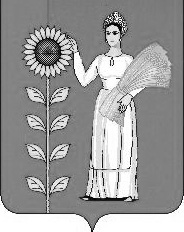 